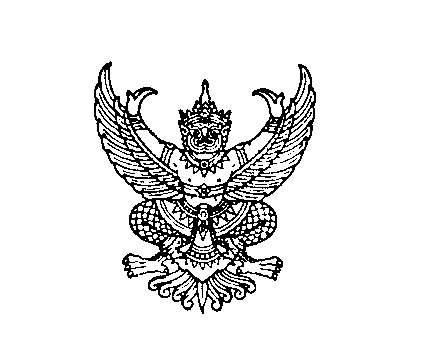 Chiang Mai University AnnouncementonCOVID-19 Prevention Requirements for Graduates Attending the 55th Commencement Ceremony	According to the 55th Commencement Ceremony of Chiang Mai University for the graduates of 2019-2020 academic year which will be held on Friday January 14th, 2022 at the Chiang Mai University Convention Center, to ensure the safety and protection against the spread of COVID-19, Chiang Mai University has set the following prevention requirements for graduates attending  the 55th Commencement Ceremony.	1.  A graduate who has been fully vaccinated under the following conditions may attend the 55th Commencement Ceremony.Fully vaccinated (twice) with a booster shot   Received 2 doses of Sinovac-CoronaVac and the AstraZeneca           Booster Dose before December 30, 2021.   Received 2 doses of Sinovac-CoronaVac and the  Pfizer-BioNTech Booster Dose before December 30, 2020   Received 2 doses of Sinovac-CoronaVac and the Moderna Booster Dose before December 30, 2021.   Received 2 doses of Sinopharm and the AstraZeneca  Booster Dose before December 30, 2021.  Received 2 doses of Sinopharm and the Pfizer-BioNTech  Booster     Dose before December 30, 2021.  Received 2 doses of Sinopharm and Moderna Booster Dose before       December 30, 2021.Fully vaccinated (twice)Received Sinovac-CoronaVac followed by AstraZeneca before December 30, 2021.Received Sinovac-CoronaVac followed by Pfizer-BioNTech before December 30, 2021.Received the Sinovac-CoronaVac followed by Moderna before December 30, 2021.Received Sinopharm followed by AstraZeneca before December 30, 2021.Received Sinopharm followed by Pfizer-BioNTech before December 30, 2021.Received Sinopharm followed by Moderna before December 30, 2021.Received AstraZeneca followed by Pfizer-BioNTech before December 30, 2021.Received AstraZeneca followed by Moderna before December 30, 2021.Received two doses of AstraZeneca before December 30, 2021.  Received two doses of Pfizer-BioNTech before December 30, 2021.11)   Received two doses of Moderna before December 30, 2021.12)   Received the Pfizer-BioNTech followed by Moderna before            December 30, 2021.13)  Received two doses of Sinovac-CoronaVac between December         15- 30, 2021. 14) Received two doses of Sinopharm between December 15- 30, 2021.                     2. If a graduate has not been vaccinated for COVID-19 or has received 2 doses of Sinovac-CoronaVac or Sinopharm before December 15, 2021, the graduate may attend the 55th Commencement Ceremony by completing a RT-PCR (Real-time PCR) test within 48 hours before the date of graduation.                     3. If the graduate was previously infected with COVID-19 and he/she wishes to attend the 55th Commencement Ceremony, he/she must meet the following criteria:                                   3.1  If the graduate was infected with COVID-19 after receiving one dose of the vaccine, he/she must have had his/her symptoms treated, recovered from the hospital, underwent Community Isolation or Home Isolation before November 30, 2021. He/She must have also received the AstraZeneca, Pfizer-BioNTech, or Moderna vaccine before December 30, 2021.                                   3.2  If the graduate is fully vaccinated with two doses of the vaccine, but was infected with COVID-19, he/she must have recovered from Community Isolation or Home Isolation before December 30, 2021.                                4. During the rehearsal, if the graduate has symptoms or shows signs of respiratory infections, he/she will be examined by a medical professional who shall provide an assessment to the chairman of the subcommittee on the prevention of      COVID-19 or an assigned personnel to decide on the graduate’s attendance.                               5. For any other cases or for further inquiries, please contact the        COVID-19 Prevention Subcommittee via LINE: CMU-pandit55 (ID: @120vzewr) 	Announced on November  15, 2021.                 				 (Signed) Clinical Professor Niwes Nantachit, M.D.                  					       President, Chiang Mai University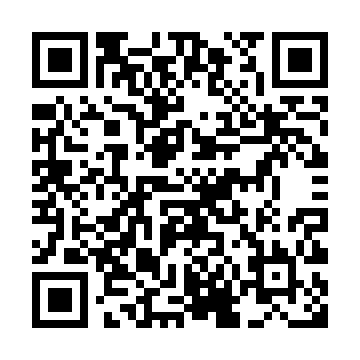 Line ID: @120vzewr